Curriculum Map Mathematics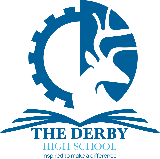 RReal WorldEEngaging & EnrichingSSkills for LifeIInclusiveLLeadershipIIndependenceEEncourages ReflectionNNext StepsCChallengeEEthics & EmpathyKS2 National CurriculumUnit7891011Next StepsRReal WorldEEngaging & EnrichingSSkills for LifeIInclusiveLLeadershipIIndependenceEEncourages ReflectionNNext StepsCChallengeEEthics & EmpathyNumber Place value Multiplication and division Addition and subtraction Fractions FDPRoman numerals Ratio and proportion PercentagesMeasurementConversionsAnglesSymmetryVolumeAreaShape Properties StatisticsBar charts Pictograms1PLACE VALUE AND PROPORTION PROPORTIONAL REASONING Reasoning with AlgebraSimilarityGraphsKS5:Pure MathsStatisticsMechanicsCareers:AuditorChartered AccountantStatisticianMaths Teacher or LecturerQuantity SurveyorSoftware DeveloperActuaryFinancial AnalystEconomistData ScientistCryptographerMathematical Research ScientistEngineerForensic InvestigatorPilotRReal WorldEEngaging & EnrichingSSkills for LifeIInclusiveLLeadershipIIndependenceEEncourages ReflectionNNext StepsCChallengeEEthics & EmpathyNumber Place value Multiplication and division Addition and subtraction Fractions FDPRoman numerals Ratio and proportion PercentagesMeasurementConversionsAnglesSymmetryVolumeAreaShape Properties StatisticsBar charts Pictograms2APPLICATIONS OF NUMBERREPRESENTATIONSConstructing in 2 & 3 DimensionsDeveloping AlgebraDeveloping AlgebraKS5:Pure MathsStatisticsMechanicsCareers:AuditorChartered AccountantStatisticianMaths Teacher or LecturerQuantity SurveyorSoftware DeveloperActuaryFinancial AnalystEconomistData ScientistCryptographerMathematical Research ScientistEngineerForensic InvestigatorPilotRReal WorldEEngaging & EnrichingSSkills for LifeIInclusiveLLeadershipIIndependenceEEncourages ReflectionNNext StepsCChallengeEEthics & EmpathyNumber Place value Multiplication and division Addition and subtraction Fractions FDPRoman numerals Ratio and proportion PercentagesMeasurementConversionsAnglesSymmetryVolumeAreaShape Properties StatisticsBar charts Pictograms3DIRECTED NUMBER & FRACTIONAL THINKINGALGEBRAIC TECHNIQUES Reasoning with NumberGeometryReasoningKS5:Pure MathsStatisticsMechanicsCareers:AuditorChartered AccountantStatisticianMaths Teacher or LecturerQuantity SurveyorSoftware DeveloperActuaryFinancial AnalystEconomistData ScientistCryptographerMathematical Research ScientistEngineerForensic InvestigatorPilotRReal WorldEEngaging & EnrichingSSkills for LifeIInclusiveLLeadershipIIndependenceEEncourages ReflectionNNext StepsCChallengeEEthics & EmpathyNumber Place value Multiplication and division Addition and subtraction Fractions FDPRoman numerals Ratio and proportion PercentagesMeasurementConversionsAnglesSymmetryVolumeAreaShape Properties StatisticsBar charts Pictograms4ALGEBRAIC THINKINGDEVELOPING NUMBERReasoning with GeometryProportions and Proportional ChangeRevision and CommunicationKS5:Pure MathsStatisticsMechanicsCareers:AuditorChartered AccountantStatisticianMaths Teacher or LecturerQuantity SurveyorSoftware DeveloperActuaryFinancial AnalystEconomistData ScientistCryptographerMathematical Research ScientistEngineerForensic InvestigatorPilotRReal WorldEEngaging & EnrichingSSkills for LifeIInclusiveLLeadershipIIndependenceEEncourages ReflectionNNext StepsCChallengeEEthics & EmpathyNumber Place value Multiplication and division Addition and subtraction Fractions FDPRoman numerals Ratio and proportion PercentagesMeasurementConversionsAnglesSymmetryVolumeAreaShape Properties StatisticsBar charts Pictograms5LINES AND ANGLESDEVELOPING GEOMETRY Reasoning with ProportionDelving into DataRevisionKS5:Pure MathsStatisticsMechanicsCareers:AuditorChartered AccountantStatisticianMaths Teacher or LecturerQuantity SurveyorSoftware DeveloperActuaryFinancial AnalystEconomistData ScientistCryptographerMathematical Research ScientistEngineerForensic InvestigatorPilotRReal WorldEEngaging & EnrichingSSkills for LifeIInclusiveLLeadershipIIndependenceEEncourages ReflectionNNext StepsCChallengeEEthics & EmpathyNumber Place value Multiplication and division Addition and subtraction Fractions FDPRoman numerals Ratio and proportion PercentagesMeasurementConversionsAnglesSymmetryVolumeAreaShape Properties StatisticsBar charts Pictograms6REASONING WITH NUMBERREASONING WITH DATARepresentationsUsing NumberKS5:Pure MathsStatisticsMechanicsCareers:AuditorChartered AccountantStatisticianMaths Teacher or LecturerQuantity SurveyorSoftware DeveloperActuaryFinancial AnalystEconomistData ScientistCryptographerMathematical Research ScientistEngineerForensic InvestigatorPilot